Rajiv Gandhi Education Foundation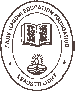 (Assessing Body under Skill Development Initiative Schemeby Ministry of Skill Development and Entrepreneurship, Govt. of India)Madayikonam Post, Thrissur, Kerala, Pin 680 712Application Form for  Registration of Vocational Training InstituteI   Details of Applicant ( Owner / Head of  the Institute)Name: …………………………………………………… Date of  Birth: ……………...................Residential Address:   .……………………………………………………………………………………………………...………………………………………………………………………………………………………………………………………………………………………………………………………………Tele No: ………………….  Mobile No: …………………… e-mail id: …………………………Educational Qualification ………………………………………………………………………….……………………………………………………………………………………………………....No. of years of experience in training ……………………………………………………………...…………………………………………………………………………………………………........II  Details of the Institute1.    Name and complete address of the institute: …………………………………………………………...       ……………………………………………………………………………………………………………….       ………………………………………………………………………………………………………….........2.    Year of establishment: ……………………………………………………………………………………3. 	 Postal address: ……………………………………………………………………………………………        …………………………………………………………………………………………………....................        …………………………………………………………………………………………………………........4.	Phone number: …………………………………… e- mail id:……………………………………….5. 	Courses for which assessments are to be conducted by RGEF: 	 ………………………………………………………………………………………………………………	 ………………………………………………………………………………………………………………	 ……………………………………………………………………………………………………………… 	 ……………………………………………………………………………………………………………… 	……………………………………………………………………………………………………………….6.	Subjects covered (Attach brief syllabus with hours of teaching in both Theory and Practical) ……………………………………………………………………………………………………..................………………………………………………………………………………………………………………..………………………………………………………………………………………………………………..………………………………………………………………………………………………………………..Declaration: - 
I do hereby declare that the above given statements are true and correct to the best of my knowledge.Place: ………………………... 				Signature              :     Date: …………………………..				 Name                     : Seal of the institute: